08.06.2020  № 1025О признании утратившими силу некоторых постановлений администрации города ЧебоксарыВ целях приведения правовых актов администрации города Чебоксары в соответствие с действующим законодательством администрация города Чебоксары п о с т а н о в л я е т:1. Признать утратившими силу постановления администрации города Чебоксары:от 12.08.2014 № 2791 «О внесении изменений в постановление администрации города Чебоксары от 12.05.2014 № 1665»;от 21.04.2015 № 1431 «О внесении изменений в постановление администрации города Чебоксары от 12.05.2014 № 1665»;от 28.11.2016 № 3165 «О внесении изменений в постановление администрации города Чебоксары от 12.05.2014 № 1665».2. Управлению информации, общественных связей и молодежной политики администрации города Чебоксары опубликовать настоящее постановление в средствах массовой информации.3. Настоящее постановление вступает в силу со дня его официального опубликования.4. Контроль за исполнением настоящего постановления возложить на заместителя главы администрации города Чебоксары по социальным вопросам.И.о. главы администрации города Чебоксары 							    В.И. ФилипповЧăваш РеспубликиШупашкар хулаАдминистрацийěЙЫШĂНУ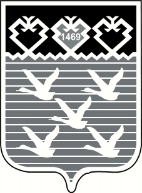 Чувашская РеспубликаАдминистрациягорода ЧебоксарыПОСТАНОВЛЕНИЕ